(1)Words ending in ent                                    AUT 2 WK 3Can you identify the root words?  Can you find antonyms (opposite in meaning) of any of the words?(2)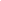 LOOKSAYCOVERWRITECHECK1governmentgovernment2residentresident3obedientobedient4frequentfrequent5innocentinnocent6confidentconfident7urgenturgentVocabulary & Spelling HomeworkVocabulary & Spelling HomeworkVocabulary & Spelling HomeworkVocabulary & Spelling HomeworkWhat you need to do:Learn what the words mean.Learn how to spell the words.Think of more words with the same spelling pattern.What you need to do:Learn what the words mean.Learn how to spell the words.Think of more words with the same spelling pattern.Ideas:Practice using Look, Cover, Write, Check.Ask someone to test you.Use the words in sentences.Ideas:Practice using Look, Cover, Write, Check.Ask someone to test you.Use the words in sentences.WordWhat does it mean?What does it mean?Example SentencegovernmentThe government makes laws in this country.residentI am a resident of the United Kingdom (UK).obedientMy dog is always very obedient.frequentThere are frequent buses to the town centre.innocentI am innocent - it wasn’t me!confidentThe actor appeared very confident.urgentI had to write an urgent reply to a letter.